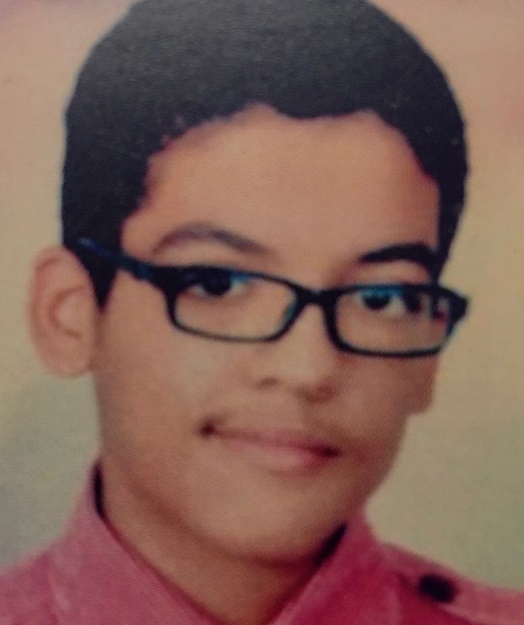 Aser Mohamed was arrested in 2016 when he was just 14 years old, and subjected to enforced disappearance. Aser reports that he was subjected to torture in detention to force him to “confess” and he was placed in pre-trial detention, despite this being banned in Egypt for children under 15.Aser faced a range of charges, including being a member of the banned Muslim brotherhood group and attacking a hotel on the basis of confessions made by the teenager under torture. In October 2019 Aser was sentenced to 10 years in prison.Aser’s lawyer filed a cassation request to the criminal court and the first hearing was scheduled for 21st November 2021.Amnesty International has called for the quashing of his sentence given the gross violations of his rights to a fair trial, including the use of confessions extracted under torture evidence against him.Aser has spent nearly a quarter of his life in prison. He has been in prison for the equivalent of his GCSE and A level years, and his first year at university.Aser suffers from a chronic allergy that causes respiratory difficulties, which puts him at particular risk of severe Covid-19 according to the World Health Organisation’s list of vulnerable groups.We are calling for Aser’s conviction to be quashed, his immediate release and an investigation into his enforced disappearance and torture allegations.Please write to the Egyptian Ambassador calling for Aser Mohammed’s release.Tarek Ahmed Ibrahim Adel,Egyptian Ambassador,Embassy of the Arab Republic of Egypt,26 South streetLondon WIK 1DWYour Excellency,Case of Aser MohamedI understand that the ten year sentence imposed on Aser Mohamed is to be reviewed by the Court of Cassation. I believe that Aser Mohamed has been unjustly sentenced to 10 years in prison on the basis of evidence obtained under torture when he was a child and I call on the Egyptian authorities to quash Aser's conviction and release him and launch an investigation into his enforced disappearance (for some 34 days) when he was just 14 years of age and torture allegations.  Pending his release Aser should be provided with the means to communicate with his family and lawyers and the authorities should take measures to protect Aser’s heath.  Aser suffers from a chronic allergy that causes respiratory difficulties which puts him at particular risk of Covid 19 according to the World Health Organisation’s list of vulnerable groups.I look forward to hearing from you further.Yours faithfully and sincerely